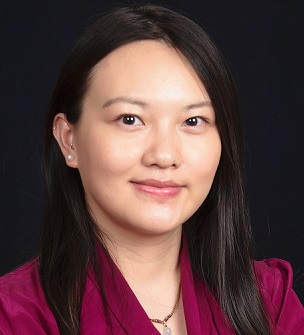 Jingyun (Jenny) Li, Ph.D.
Assistant Professor, Operations Management Department of Management, Operations, and MarketingCollege of Business AdministrationJingyun Li joined Stan State in August 2015 as an Assistant Professor. She received her Ph.D. of Management Science, MBA, and Master of Supply Chain Management from the University of Texas at Dallas. She teaches Introduction to Operations Management, Quality and Productivity Management at both graduate and undergraduate level. Her research area is health care system and supply chain management.